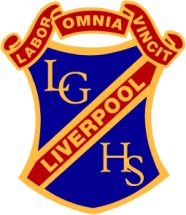 	Liverpool Girls’ High School	Innovation  Excellence  Learning	Legal Studies	STAGE 6 PRELIMINARY ~ COURSE OUTLINEThe Preliminary course develops students’ knowledge and understanding of the nature and functions of law and law-making, the development of Australian and international legal systems, the Australian constitution and law reform. It examines an individual’s rights and responsibilities, how disputes are resolved and examines a contemporary issue concerning the individual and technology. Students have the opportunity to investigate issues that illustrate how the law operates in practice. This is achieved by investigating, analysing and synthesising legal information and investigating legal issues from a variety of perspectives. The HSC course investigates the key areas of law, justice and human rights through a variety of focus studies which consider how changes in societies influence law reform.PRELIMINARY COURSE CONTENT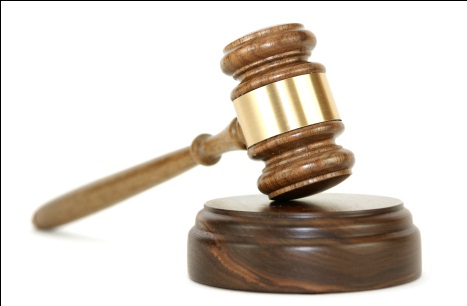 Part I – The Legal System (40% of course time) – the nature and functions of lawPart II – The Individual and the Law (30% of course time) – how the law impacts on individualsPart III – The Law in Practice (30% of course time) – investigation of contemporary issues that illustrates how the law operatesSYLLABUS OUTCOMESA student:P1. 	identifies and applies legal concepts and terminology P2. 	describes the key features of Australian and international law P3. 	describes the operation of domestic and international legal systems P4. 	discusses the effectiveness of the legal system in addressing issues P5. 	describes the role of law in encouraging cooperation and resolving conflict, as well as initiating and responding to changeP6. 	explains the nature of the interrelationship between the legal system and societyP7. 	evaluates the effectiveness of the law in achieving justice P8. 	locates, selects and organises legal information from a variety of sources including legislation, cases, media, international instruments and documents P9. 	communicates legal information using  well-structured  responses  P10. 	accounts for differing perspectives and interpretations of legal information and issuesBOSTES PRELIMINARY ASSESSMENT INFORMATIONEVIDENCE OF LEARNING (Assessment)REPORTING PERFORMANCE AND ACHIEVEMENT IN PRELIMINARY COURSESThe Common Grade Scale shown below is used to report student achievement and performance in the Preliminary Stage 6 year in all NSW schools. The Common Grade Scale describes performance and achievement at each of five grade levels.Component Component Weighting AKnowledge and understanding of course content 60 BInquiry and research 20 CCommunication of Legal Studies information, issues and ideas in appropriate forms 20 100Task No.Targeted OutcomesLearning ContextTaskDate DueWeightingWeightingWeightingMarksTask No.Targeted OutcomesLearning ContextTaskDate DueABCMarks1P – 1, 2, 3, 4, 5, 6, 7The Legal SystemMid-course ExaminationTerm 1Week 920%5%25%2P – 1, 3, 6, 7, 8, 9The individual and the lawResearch task and extended responseTerm 2Week 910%20%5%35%3P – 1, 2, 3, 4, 5, 6, 7, 9, 10The legal system, the individual and the law and the Law in PracticeEnd of course examinationTerm 3Wks 9-1030%10%40%TOTALTOTALTOTALTOTALTOTAL60%20%20%100%AThe student demonstrates extensive knowledge of content and understanding of course concepts, and applies highly developed skills and processes in a wide variety of contexts. In addition the student demonstrates creative and critical thinking skills using perceptive analysis and evaluation. The student effectively communicates complex ideas and information.BThe student demonstrates thorough knowledge of content and understanding of course concepts, and applies well-developed skills and processes in a variety of contexts. In addition the student demonstrates creative and critical thinking skills using analysis and evaluation. The student clearly communicates complex ideas and information.CThe student demonstrates sound knowledge of content and understanding of course concepts, and applies skills and processes in a range of familiar contexts. In addition the student demonstrates skills in selecting and integrating information and communicates relevant ideas in an appropriate manner.DThe student demonstrates a basic knowledge of content and understanding of course concepts, and applies skills and processes in some familiar contexts. In addition the student demonstrates skills in selecting and using information and communicates ideas in a descriptive manner.EThe student demonstrates an elementary knowledge of content and understanding of course concepts, and applies some skills and processes with guidance. In addition the student demonstrates elementary skills in recounting information and communicating ideas.